« Хто за свободу вийшов проти смерті,тому немає смерті на землі»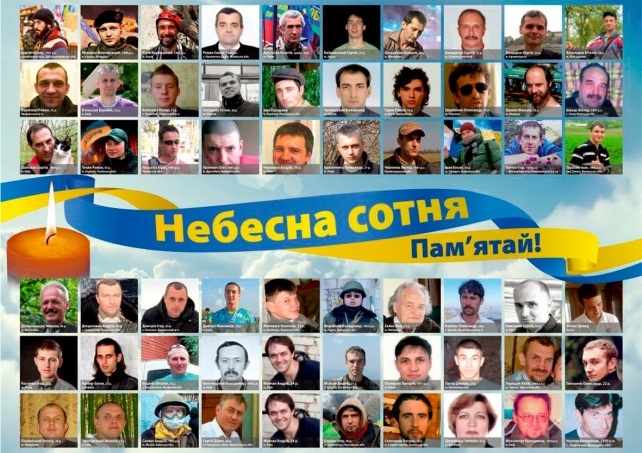 18. 02. 20.Загальношкільна лінійка «Їх дух незламний і безсмертний подвиг накреслив шлях до мирного життя»(Захарова Н.Ц. )18. 02. 20.Оформлення тематичної виставки у бібліотеці «Вони пройшли крізь вогонь і зброю» (Сидорчук П. Н.)19. 02. 20.Оформлення експозиції пам’яті Небесної Сотні «Допоки пам'ять в серці не згасає» (Ковальчук Т.А.)18 – 22. 02. 20.Проведення годин мужності, виховних годин, годин спілкування:«Гідності хай промінь не згасає»                                    - «Воїни світла у моєму серці »« Герої нашого доби»«Ціна життя Небесної сотні»«Майдан душі »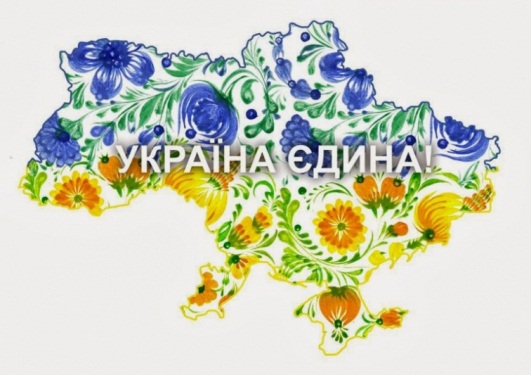 «Героям майдану  вклонімось»(Вихователі, учні 4 – 12 кл.)21. 02. 20.Хвилина пам'яті «Свічка плакала в скорботі»(Захарова Н. Ц.)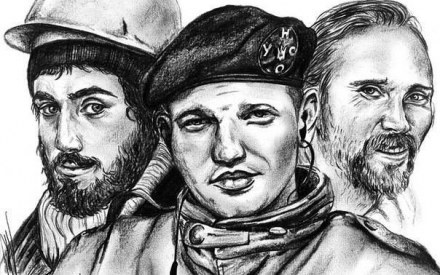 20.02.20             Відкритий виховний захід  «Хто вмирає в боротьбі – в серцях живе повіки!» (Урбан Л.І., Нікітчина Ю.П.)21. 02. 20.Перегляд документального відеофільму«Сильніше, ніж зброя»( Русецький В.В., Кравчук Г.М.)